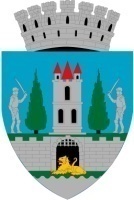 HOTĂRÂREA NR.  475/22.12.2022privind aprobarea a indicatorilor tehnico-economici la obiectivul de investiţie:,,Pista de biciclete pe coronamentul digului mal drept al râului Someș din dreptul străzii Fântânii spre comuna Odoreu”Consiliul Local al Municipiului Satu Mare,Analizând proiectul de hotărâre nr. 69584/09.12.2022, referatul de aprobare al inițiatorului, înregistrat sub nr. 69585/09.12.2022, raportul de specialitate comun al Direcției Economice și al Serviciului investiții, gospodărire-întreținere înregistrat sub nr.69587/09.12.2022, avizele comisiilor de specialitate ale Consiliului Local Satu Mare,Având în vedere procesul verbal al comisiei tehnico - economice                                                nr. 69385/09.12.2022;Luând în considerare:•	prevederile Hotărârii Guvernului României nr. 907 din 29 noiembrie 2016  privind etapele de elaborare și conținutul-cadru al documentațiilor tehnico-economice aferente obiectivelor/proiectelor de investiții finanțate din fonduri publice;•	prevederile  art. 44, alin. (1) și alin. (4) din Legea nr. 273 din 29 iunie 2006 privind finanțele publice locale, cu modificările și completările ulterioare;	Ținând seama de prevederile Legii nr. 24/2000 privind normele de tehnică legislativă pentru elaborarea actelor normative, republicată, cu modificările și completările ulterioare, În baza prevederilor art. 129 alin. (2) lit. b), alin. (4) lit. d)  din O.U.G. nr. 57/2019 privind Codul administrativ, cu modificările și completările ulterioare, În temeiul prevederilor art. 139 alin. (3) lit. g) și art. 196 alin. (1), lit. a) din O.U.G. nr. 57/2019 privind Codul administrativ, cu modificările și completările ulterioare,         Adoptă prezentaH O T Ă R Â R E:Art. 1. Se aprobă indicatorii tehnico - economici pentru obiectivul  de investiţie: ,,Pista de biciclete pe coronamentul digului mal drept al râului Someș din dreptul străzii Fântânii spre comuna Odoreu”, conform Anexei nr.1, care face parte din prezenta hotărâre.Art. 2. Cu ducerea la îndeplinire a prezentei hotărâri se încredințează Primarul Municipiului Satu Mare, Direcția economică și Serviciul investiții, gospodărire-întreținere din cadrul aparatului de specialitate al Primarului Municipiului Satu Mare. Art. 3. Prezenta hotărâre se comunică, prin intermediul Secretarului  General al Municipiului Satu Mare, în termenul prevăzut de lege, Primarului Municipiului Satu Mare, Instituției Prefectului-Județul Satu Mare, Serviciului investiții, gospodărire-întreținere  și Direcției economice.       Președinte de ședință,                                            Contrasemnează       Golban Ligia Veturia                                             Secretar general,                                                                                    Mihaela Maria RacolțaPrezenta hotărâre a fost adoptată în ședința ordinară  cu respectarea prevederilor art. 139 alin. (3) lit. g) din O.U.G. nr. 57/2019 privind Codul administrativ;Redactat în 3 exemplare originaleTotal consilieri în funcţie 23Nr. total al consilierilor prezenţi23Nr total al consilierilor absenţi0Nr. consilieri luați în calcul cf. art. 228 alin. 3 din OUG 57/201922Nu participă la dezbateri și la vot1Voturi pentru22Voturi împotrivă0Abțineri0